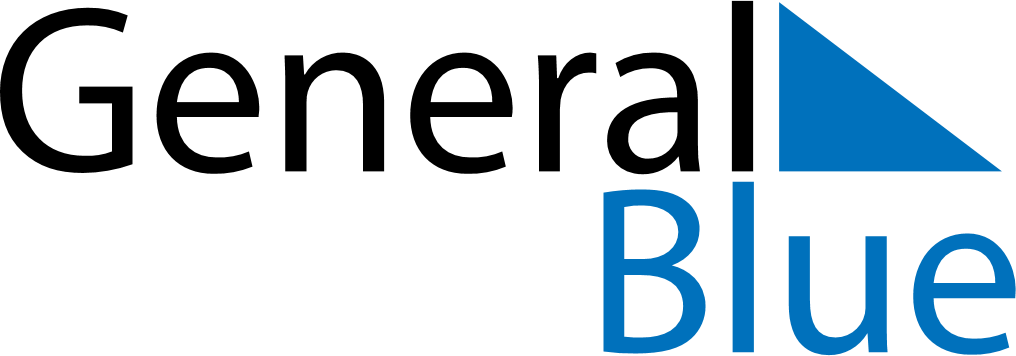 2026 - Q2Netherlands2026 - Q2Netherlands2026 - Q2Netherlands2026 - Q2Netherlands2026 - Q2Netherlands2026 - Q2Netherlands April 2026 April 2026 April 2026MondayTuesdayTuesdayWednesdayThursdayFridaySaturdaySunday1234567789101112131414151617181920212122232425262728282930 May 2026 May 2026 May 2026MondayTuesdayTuesdayWednesdayThursdayFridaySaturdaySunday123455678910111212131415161718191920212223242526262728293031 June 2026 June 2026 June 2026MondayTuesdayTuesdayWednesdayThursdayFridaySaturdaySunday12234567899101112131415161617181920212223232425262728293030Apr 3: Good FridayMay 25: Whit MondayApr 5: Easter SundayJun 21: Father’s DayApr 6: Easter MondayApr 27: KoningsdagMay 4: Nationale DodenherdenkingMay 5: BevrijdingsdagMay 10: Mother’s DayMay 14: Ascension DayMay 24: Pentecost